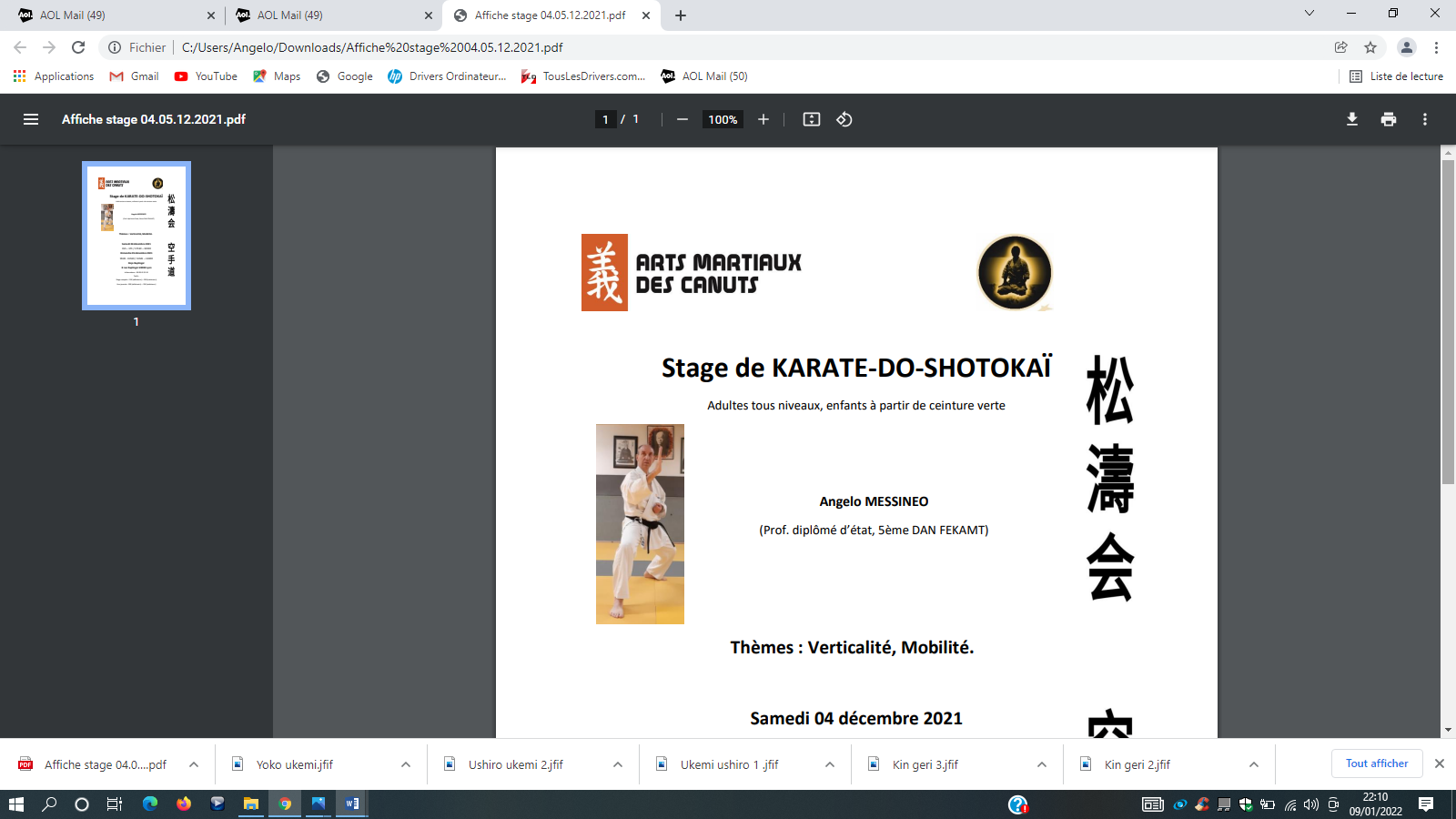 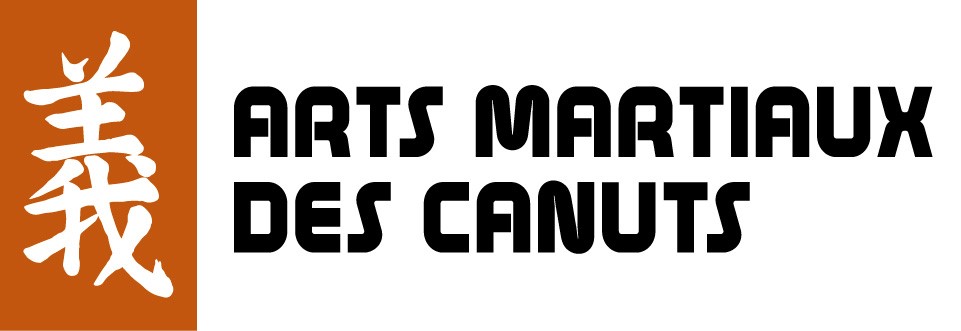 Stage de Karaté Do Shotokaï  Adultes tous niveaux, enfant à partir de ceinture verte Thème : "UNSOKU"Samedi 05 février 2022  15h - 16h30    16h45 - 18h1518h30 passage de grades interne au club (inscriptions avant le stage) Dimanche 06 février 2022  9h30 - 11h30     11h45 - 13h15 Dojo situé au 8 rue Ruplinger 69004 Lyon 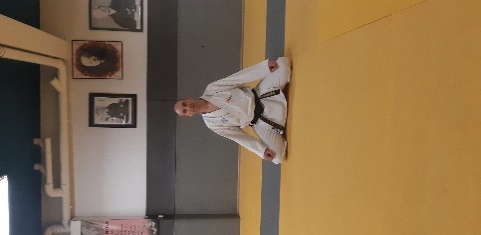 Angelo Messineo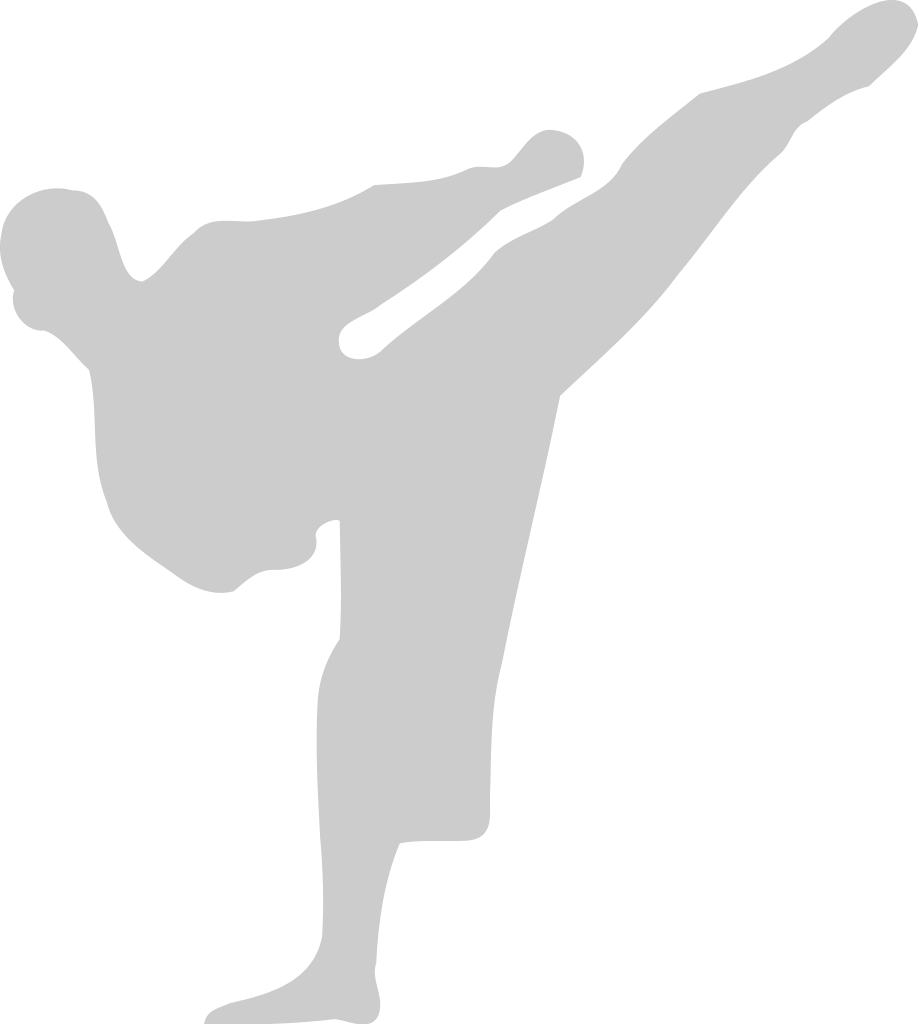 (Prof. diplômé d’état, 5ème DAN FEKAMT)Informations : 06 08 41 91 45  Tarifs : Stage complet : 15€ (adhérents) – 20€ (extérieurs) 	 Une journée : 10€ (adhérents) – 15€ (extérieurs) 